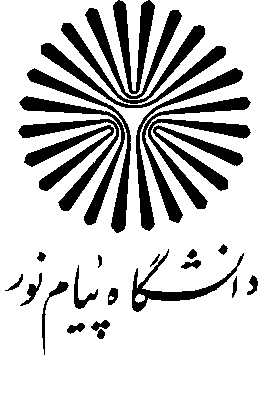 مقدمهدر راستای سیاستهای کلان دانشگاه و به منظور ارتقای سطح علمی اساتید، پژوهشگران در اشاعه نتایج فعالیتهای پژوهشی و انتقال موثر تجارب و دستاوردهای تحقیقاتی و همچنین افزایش کارایی و اثربخشی کارگاههای علمی، معاونت فناوری و پژوهش دانشگاه دستورالعمل برگزاری کارگاههای علمی- پژوهشی با شرایط ذیل را ابلاغ میکند. ماده 1: تعريف كارگاه كارگاه يك برنامه آموزشي فشرده است كه با هدف انتقال دانش و كسب مهارت در موضوعي خاص به صورت نظری و عملي با مشاركت تعداد محدودي شركت كننده برگزار مي‌شود.ماده 2: موضوع كارگاهموضوع كارگاه بايستي در راستاي رشته و تخصص مجري و ترجيحاً منطبق با دانش و فناوري جديد روز باشد.ماده 3: مجری کارگاهمجری کارگاه بايستي عضو هيات علمی دانشگاه پيام‌نور باشد.تبصره1: در صورت نياز دانشگاه به آموزش موارد خاص، استفاده از ساير مدرسين بنابر تشخيص شوراي پژوهشي استان به صورت موردی امكان‌پذير است.ماده 4: شرايط برگزاري كارگاه- حداقل شركت كنندگان در يك كارگاه 15 نفر باشند.- بيش از نيمي از ساعات برنامه كارگاه بايد به شكل عملي اجرا شود.- ارائه كارگاه بايد در قالب نمايش اسلايد ، توزيع جزوه آموزشي و استفاده از فنون فناوری جدید باشد.- افراد خارج از دانشگاه و دانشجویان تحصیلات تکمیلی میتوانند با پرداخت هزینه در دوره شرکت نمایند.ماده 5: مبلغ قابل پرداختالف ـ موافقت با مبلغ پيشنهادی هر کارگاه در استان بر عهده شورای پژوهشی استان است.ب ـ حداکثر مبلغ هر كارگاه برابر با 000/600/33 ريال است و در قالب قرارداد مربوط قابل پرداخت مي‌باشد.تبصره2: هر گونه تغيير ساليانه در سقف مبلغ پرداختی برای هر کارگاه منوط به تصويب شوراي پژوهشي دانشگاه می‌باشد.ج- برگزاری کارگاه حداکثر در دو روز و هر روز 10 ساعت میباشد. د- برای عوامل اجرایی برگزاری کارگاهها تا سقف 30 ساعت اضافه کاری (برای 5 نفر) با تائید رئیس شورای پژوهشی استان مجری قابل پرداخت است.ماده 6: نحوه بررسي و تصويبالف ـ مجری کارگاه بايستی درخواست برگزاري كارگاه علمي (فرم شماره 7) را يک ماه قبل از برگزاری کارگاه تکميل و به تائيد رئيس مرکز يا واحد آموزشی محل استخدام خود  برساند.ب ـ در مرحله بعد، فرم مزبور بايستي به تأييد شوراي پژوهشي استان محل برگزاري برسد و سپس با مجری کارگاه، قرارداد ( فرم شماره 8) منعقد می‌شود.تبصره3: فرم درخواست و قرارداد برگزاری کارگاه علمی در درگاه دانشگاه به نشانی www.pnu.ac.ir  آمده است.ماده 7: ضوابط اجرايي كارگاهالف ـ مسئوليت كليه مكاتبات و سایر فعاليتها از قبيل صدور گواهينامه شركت در كارگاه، به عهده مجري كارگاه است.ب ـ مجري كارگاه موظف است هنگام تسويه حساب نهايي، گزارش برگزاري كارگاه و CD يا جزوه آموزشي را به شوراي پژوهشي استان مربوط ارائه دهد.ج- اطلاعرسانی، چاپ پوستر، تهیه دعوتنامه و ملزومات نوشتافزار و همچنین در صورت نیاز، تهیه منابع مطالعاتی مرتبط برای شرکتکنندگان، اسکان، رفت و آمد اساتید، حقالزحمه مدرس یا مدرسین، خدمات صوتی و تصویری و پذیرایی از اعتبار کل کارگاه میباشد.ماده 8: نحوه پرداخت هزينه كارگاه الف ـ پرداخت مبلغ کارگاه بر عهده استان تصويب کننده است.ب ـ مجري كارگاه مي‌تواند 75% مبلغ كل قرارداد را به عنوان پيش پرداخت از رئيس استان درخواست نمايد. مابقی پس از ارائه اسناد و مدارك مثبته و گزارش و مستندات كارگاه توسط مجري كارگاه و با رعايت ماده 4 قرارداد مذکور پرداخت و تسويه حساب خواهد شد.ماده 9: محاسبه حقالزحمه همكاران علميالف ـ ميزان حق‌الزحمه هر ساعت كارگاه برای همكاران علمي براساس فرمول زير محاسبه میشود:                                   فوق‌العاده مخصوص آموزشي + حقوق مبنا           		   5/2 ×(ــــــــــــــــــــــــــــــــــــــ )   = میزان حقالزحمه (برحسب ساعت)		                                     50                      				ماده 10: محاسبه حق‌الزحمه همكاران اداريالف ـ ميزان حقالزحمه هر ساعت کارگاه برای همكاران اداري براساس فرمول زير محاسبه میشود: 														                                                       160.ب ـ علاوه بر تعداد ساعات برگزاري كارگاه، به ازاي هر ساعت برگزاری كارگاه 4 ساعت بابت آمادگي قبلي به کل ساعات همكاران اداري اضافه مي‌شود.8ماده 11: تصميم گيری در زمينه موارد پيش بينی نشده در اين دستورالعمل به عهده شورای پژوهشی دانشگاه است.اين آئين‌‌نامه در 11  ماده و 2 تبصره تنظيم و در تاريخ 1/4/1393 به تصويب شوراي پژوهشي دانشگاه رسيد و از زمان تصويب لازم‌الاجرا است. 